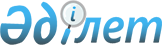 Об утверждении Правил выдачи акта экспертизы ветеринарными лабораториями по результатам диагностики или ветеринарно-санитарной экспертизы объектов государственного ветеринарного надзора
					
			Утративший силу
			
			
		
					Приказ Министра сельского хозяйства Республики Казахстан от 4 декабря 2002 года № 399. Зарегистрирован в Министерстве юстиции Республики Казахстан 26 декабря 2002 года № 2100. Утратил силу приказом Министра сельского хозяйства Республики Казахстан от 26 сентября 2012 года № 11-03/472

      Сноска. Утратил силу приказом Министра сельского хозяйства РК от 26.09.2012 № 11-03/472.      В соответствии с Законом Республики Казахстан от 10 июля 2002 года "О ветеринарии", приказываю: 



      1. Утвердить прилагаемые Правила выдачи акта экспертизы ветеринарными лабораториями по результатам диагностики или ветеринарно-санитарной экспертизы объектов государственного ветеринарного надзора. 



      2. Департаменту ветеринарии (Мынжанов М.Т.) совместно с областными территориальными управлениями, городов Астаны и Алматы Министерства сельского хозяйства Республики Казахстан, в установленном законодательством порядке, принять необходимые меры, вытекающие из настоящего приказа. 



      3. Настоящий приказ вступает в силу со дня его государственной регистрации в Министерстве юстиции Республики Казахстан. 

  

       Заместитель Премьер-Министра 

      Республики Казахстан - Министр 

  

         Утверждены                

приказом Заместителя Премьер-     

Министра Республики Казахстан - Министра 

сельского хозяйства Республики Казахстан 

от 4 декабря 2002 год N 399        

Правила 

выдачи акта экспертизы ветеринарными лабораториями 

по результатам диагностики или ветеринарно-санитарной 

экспертизы объектов государственного ветеринарного надзора  

1. Общие положения 

      1. Настоящие Правила выдачи акта экспертизы ветеринарными лабораториями по результатам диагностики или ветеринарно-санитарной экспертизы объектов государственного ветеринарного надзора (далее - Правила) разработаны в соответствии с Законом Республики Казахстан "О ветеринарии" и являются обязательными для исполнения ветеринарными лабораториями, а также лабораториями ветеринарно-санитарной экспертизы. 



      2. Акт экспертизы при диагностике особо опасных болезней животных, внесенных в перечень особо опасных болезней (далее - Перечень), утвержденный постановлением Правительства Республики Казахстан от 2 октября 1996 года N 1205 "Об утверждении нормативных правовых и других актов по ветеринарии", выдается только государственной ветеринарной лабораторией. см. P030407 



      3. Лаборатории ветеринарно-санитарной экспертизы в случае подозрения на присутствие особо опасных болезней животных по Перечню в исследуемом материале, ставят об этом в известность государственного ветеринарного инспектора соответствующей территории: 

      1) материал с актом экспертизы, с указанием первичного диагноза, направляют в государственную ветеринарную лабораторию для окончательной диагностики;  

      2) ветеринарный инспектор в соответствии с актом экспертизы принимает необходимые меры.    

2. Основные понятия, используемые в настоящих Правилах 

      4. В настоящих Правилах используются следующие понятия: 



      1) акт экспертизы - документ, выдаваемый ветеринарными лабораториями по результатам диагностики или ветеринарно-санитарной экспертизы объектов государственного ветеринарного надзора в порядке, установленном уполномоченным государственным органом в области ветеринарии, удостоверяющий их соответствие требованиям законодательства Республики Казахстан, а также рекомендующий их использование; 



      2) ветеринарно-санитарная экспертиза - проверка соответствия животных, продуктов и сырья животного происхождения ветеринарным нормативам комплексом органолептических, биохимических, микробиологических, паразитарных, токсикологических и радиологических исследований в порядке, установленным уполномоченным государственным органом в области ветеринарии; 



      3) диагностика болезней - распознавание признаков болезни на основании результатов всестороннего изучения различными методами и  техническими средствами; 



      4) исследуемые материалы - пробы взятые от объектов государственного ветеринарного надзора для диагностики и ветеринарно-санитарной экспертизы; 



      5) контрольные материалы - комплекс диагностических и аналитических препаратов для проведения контрольных исследований; 



      6) лаборатория ветеринарно-санитарной экспертизы - юридическое лицо или специализированное подразделение юридического лица, осуществляющее ветеринарно-санитарную экспертизу продуктов и сырья животного происхождения, реализуемых на рынках и (или) в других местах; 



      7) подконтрольные государственному ветеринарному надзору грузы - животные, продукты и сырье животного происхождения, ветеринарные препараты, корма и кормовые добавки; 



      8) продукты животного происхождения - мясо и мясопродукты, молоко и молочные продукты, рыба и рыбопродукты, яйцо и яйцепродукты не используемые без соответствующей обработки в пищу, а также продукции пчеловодства; 



      9) сырье животного происхождения - шкура, шерсть, волос, щетина, пушнина, пух, перо, эндокринные железы, внутренности, кровь, кости, рога, копыта, другие продукты, получаемые от животных, предназначенные на корм животным и (или) используемые в промышленности; 



      10) уполномоченный государственный орган в области ветеринарии - государственный орган, определяемый Правительством Республики Казахстан, осуществляющий в пределах своих полномочий реализацию государственной политики в области ветеринарии.  

3. Порядок составления акта экспертизы 

      5. При диагностике болезней животных акт экспертизы составляется на основании результатов микроскопических, бактериологических, биологических, вирусологических,  микологических, серологических, биохимических, химико-токсикологических и радиологических исследований. 



      6. Если поступивший материал исследуется одновременно в нескольких отделах, то каждый отдел составляет промежуточный акт экспертизы по результатам проведенных исследований: 

      1) промежуточные акты передают руководителю исследования; 

      2) руководитель исследования на основания промежуточных актов составляет общий заключительный акт экспертизы согласно приложению N 1 . 



      7. При выдаче акта экспертизы на серологические, биохимические исследования вместе с актом выдается один экземпляр описи животных, от которых представлены пробы крови, с отметкой результатов исследований. 



      8. При ветеринарно-санитарной экспертизе продуктов и сырья животного происхождения акт экспертизы составляется на основании результатов комплекса органолептических, биохимических, микробиологических, паразитологических, токсикологических и радиологических исследований. 



      9. В акте экспертиз указываются: 

      1) дата поступления материала; 

      2) номер регистрации сопроводительного документа; 

      3) наименование (патологический материал, кровь, сыворотка крови, корм, кормовые добавки, продукты и сырье животного происхождения и другие) и характеристика материала (охлажденное, замороженное, жидкое, сухое и так далее); 

      4) общее количество груза, количество отобранных проб; 

      5) страна-производитель, дата изготовление и срок годности; 

      6) контрольные материалы, использованные при исследовании (наименование диагностикумов, номер серии и производственного контроля, изготовитель, дата выпуска, срок годности); 

      7) примененные методы исследования и описание хода исследований (органолептические, микроскопические, бактериологические, биохимические, паразитологические, серологические, гистологические, биологические и другие виды исследования); 

      8) результаты исследования (вид выделенной микробной культуры или паразита, количество положительных и сомнительных результатов, результаты биохимического исследования крови и другие); 

      9) Заключение о соответствии или не соответствии исследуемого объекта для дальнейшего использования/не использования по назначению, установленный диагноз. 



      10. Акт экспертизы, заполненный разными чернилами и почерками (кроме подписей), а также с исправлениями, без подписи или печати, указания всех требуемых сведений, в том числе и даты их выдачи считаются недействительными.  

4. Порядок выдачи акта экспертизы 

      11. Акт экспертизы исследованного материала выдается юридическому или физическому лицу, направившему материал для исследования. 



       11-1. Срок выдачи акта экспертизы с проведением ветеринарно-санитарной экспертизы пищевой продукции при ввозе (импорте) и вывозе (экспорте) на (из) территорию Республики Казахстан не более 5 (пяти) рабочих дней. 

       Сноска. Глава 4 дополнена пунктом 11-1 в соответствии с приказом Министра сельского хозяйства РК от 19.02.2009 N 92 (порядок введения в действие см. п.3 ). 



       12. Акт экспертизы установленного образца (Приложение 1) оформляется и подписывается руководителем исследования, заведующим отделом и ветеринарным специалистом, проводившим исследование. 



      13. Акт экспертизы скрепляется печатью организации, в которой проводилось исследование. 



      14. При выдаче акта экспертизы присваивается порядковый номер с указанием даты выдачи и регистрируется в журнале выдачи акта экспертизы. 



      15. Акт экспертизы оформляется в двух экземплярах, один экземпляр выдается физическому или юридическому лицу, предоставившему материал на исследование, а второй экземпляр хранится в ветеринарной лаборатории. 



      16. Акт экспертизы, выданный ветеринарными лабораториями, а также лабораториями ветеринарно-санитарной экспертизы по срокам действия: 

      бессрочны - при диагностике болезней; 

      ограничены - при ветеринарно-санитарной экспертизе подконтрольных государственному ветеринарному надзору грузов, сроки их действия указываются в зависимости от соответствия условий хранения, транспортировки и реализации ветеринарным нормативам.   



      17. На экспортируемую/импортируемую продукцию составляется заключительный отчет в соответствии с требованиями международного стандарта (ИСО), за подписью руководителя исследования, главного исследователя и ветеринарного специалиста-инспектора отдела гарантии качества и скрепляется печатью организации, проводившей исследования. 



      18. Заключительный отчет составляется в трех экземплярах, один из которых передается территориальному подразделению уполномоченного государственного органа в области ветеринарии, второй - физическому или юридическому лицу, третий - хранится в Лаборатории.  

5. Ответственность 

      19. Лица, виновные за недостоверность сведения отраженных в акте экспертизе, несут ответственность в соответствии с законодательными актами Республики Казахстан. 

  

  

       Приложение 1                 

к Правилам выдачи акта экспертизы ветеринарными 

лабораториями по результатам диагностики или 

ветеринарно-санитарной экспертизы объектов 

государственного ветеринарного надзора       ( Примечание РЦПИ: Текст Акта экспертизы на двух языках - 

                        государственном и русском, 

                        см. бумажный вариант) 

  

                          Штамп                     Кому_____________________________________ 

Ветеринарной                  Ф.И.О. физического или наименование    

лаборатории                   юридического лица, владельца материала                           адрес ___________________________________  

Акт экспертизы N ____________ Дата поступления материала "______" _________________ 200__г. Номер регистрации сопроводительного документа в ветеринарной 

N______________________ 

Наименование и характеристика материала ____________________________________________________________________ 

____________________________________________________________________ 

Общее количество груза _______________   отобрана проба_____________ 

                         шт. тонн. лит.                     шт. Страна-производитель, дата изготовления, срок годности ____________ 

___________________________________________________________________ Примененные контрольные материалы (диагностикумы)__________________ 

___________________________________________________________________ 

___________________________________________________________________ 

___________________________________________________________________ Методы и описание хода исследований:  

____________________________________________________________________ 

____________________________________________________________________ Результаты экспертизы: _____________________________________________ 

____________________________________________________________________ 

____________________________________________________________________ Заключение _________________________________________________________ 

____________________________________________________________________ Дата выдачи акта экспертизы "___" ____________200__г. Срок действия акта экспертизы "___" ___________ 200 __г. Руководитель ветеринарной лаборатории ______________________________ 

                                            Ф.И.О. подпись Заведующий отделом__________________________________________________ 

                                            Ф.И.О. подпись Ветеринарный специалист, исполнитель________________________________ 

                                            Ф.И.О. подпись 
					© 2012. РГП на ПХВ «Институт законодательства и правовой информации Республики Казахстан» Министерства юстиции Республики Казахстан
				